Maybe Tomorrow (Theme from The Littlest Hobo)Terry Bush and John Crossen (as recorded in 2000 by Terry Bush)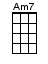 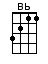 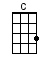 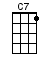 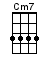 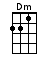 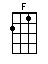 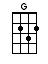 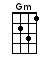 INTRO:  / 1 2 / 1 2 /[F] / [F] / [F] / [F]There's a [Dm] voice, that keeps on calling [C] me [C]Down the [Dm] road, that's where I'll always [C] be [C]Every [F] stop I make, I make a new [Bb] friend [Bb]Can't stay for [Gm] long, just turn a-[C7]round and I'm gone a-[F]gain [F]Maybe to-[G]morrow, I'll [Bb] want to settle [F] down [Am7][Dm] Un-[C]til to-[Bb]morrow, I'll [C] just keep moving [F] on [F]Down this [Dm] road, that never seems to [C] end [C]Where new ad-[Dm]venture, lies just around the [C] bend [C]So if you [F] want to join me, for a-[Bb]while [Bb]Just grab your [Gm] hat, we’ll travel [C7] light, that's hobo [F] style [F]Maybe to-[G]morrow, I'll [Bb] want to settle [F] down [Am7][Dm] Un-[C]til to-[Bb]morrow, the [C] whole world is my [F] home [F]There’s a [Dm] world, that’s waiting to un-[C]fold [C]A brand new [Dm] tale, no one has ever [C] told [C]We’ve journeyed [F] far, but you know it won’t be [Bb] long [Bb]We’re almost [Gm] there, we’ve paid our [C7] fare with a hobo [F] song [F]Maybe to-[G]morrow, I'll [Bb] find what I call [F] home [Am7][Dm] Un-[C]til to-[Bb]morrow, you [C] know I’m free to [F] roam [F] / [Bb] / [C7]So if you [F] want to join me, for a-[Bb]while [Bb]Just grab your [Gm] hat, we’ll travel [C7] light, that's hobo [F] style [F]Maybe to-[G]morrow, I'll [Bb] want to settle [F] down [Am7][Dm] Un-[C]til to-[Bb]morrow, I'll [C] just keep moving [F] on [F]Until to-[Bb]morrow, the [C] whole world is my [Cm7] home [Cm7][Cm7] / [Cm7] / [F] / [F] / [F] / [F]www.bytownukulele.ca